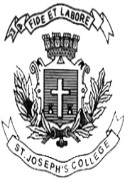  ST. JOSEPH’S COLLEGE (AUTONOMOUS), BENGALURU-27B.A. (J & IRP)                  INTERNATIONAL RELATIONS AND PEACE STUDIES SEMESTER EXAMINATION: OCTOBER 2021(Examination conducted in March 2022)                         IRP 1221 - Core Concepts of Peace and Conflict StudiesTime- 3 hrs		                                     	                                        Max Marks-100This question paper contains one printed page and three partsPart AAnswer any five of the following questions in about 30 to 40 words each                                                                                                                               (3×5=15)Write a short note on significance of peace and conflict studies.Differentiate between negative and positive peace.What is survey framework to measure violence?Define climate change.What is civil war?What is de-escalation?Part BAnswer any four of the following questions in about 150 words each                                                                                                                               (10×4=40)Write a note on the evolution of peace and conflict studies in India.Explain Johan Galtung’s conflict triangle.Differentiate between unit measurement and sampling frame to measure violence.Explain the relationship between peace and sustainable development goals.What is the role of gender in peace movement?            Part CAnswer any three of the following questions   in about 300 words each                                                                                                                                                                                                        (15×3=45)What are the differences between peace keeping, peace-making and peace building?Explain the different types of violence.What are the major challenges to peace keeping and peace-making process in South Asia?What is the role of United Nation in conflict resolution?